Cilji: - Petje  pesmi Nov predpasnik.Ritmično spremljanje  petja s »kuhinjskimi glasbili«.Nov predpasnik (Albinca Pesek)Petje pesmice spremljaj z »kuhinjskimi glasbili«Uporabiš lahko: lesene kuhalnice, pokrovke za lonce, narobe obrnjeno plastično vedro kot boben…Pri vsaki kitici lahko spremljaš z drugim kuhinjskim glasbilom, ko ti zmanjka idej pa lahko ponavljaš glasbilo.V svoji družini prosi nekoga, da ti pri tvojem pevskem izvajanju in spremljavi z glasbili dela družbo in sodeluje s teboj.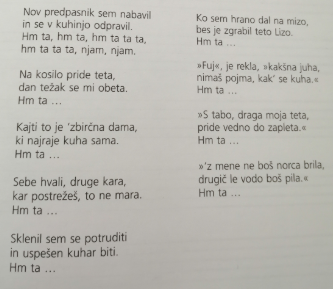 Ustvari nadaljevanje pesmi   z dodajanjem besedila ene kitice ali dveh.Smiselno ilustriraj šaljivo pesmico Nov predpasnik.– po zgodbi iz besedila pesmi.Svoje ustvarjalne ideje pošlji: metka.zagorsek1@os-dornava.siTorek: 12.5.2020OPZNov predpasnik in kuhinjska glasbila